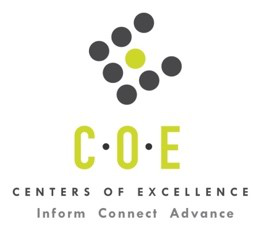 Education Technology OccupationsLabor Market Information ReportFoothill CollegePrepared by the San Francisco Bay Center of Excellence for Labor Market ResearchFebruary 2021RecommendationBased on all available data, there appears to be an “undersupply” of Education Technology workers compared to the demand for this cluster of occupations in the Bay region and in the Silicon Valley sub-region (Santa Clara county). There is a projected annual gap of about 9,648 students in the Bay region and 2,841 students in the Silicon Valley Sub-Region. In addition, because Foothill College’s intent with the three proposed new certificates is to train incumbent teachers in educational technology with varying specialties, the gap analysis that is normally done between supply and demand is not as relevant in this report.IntroductionThis report provides student outcomes data on employment and earnings for TOP 0860.00 - Educational Technology programs in the state and region. It is recommended that these data be reviewed to better understand how outcomes for students taking courses on this TOP code compare to potentially similar programs at colleges in the state and region, as well as to outcomes across all CTE programs at Foothill College and in the region.This report profiles Education Technology Occupations in the 12 county Bay region and in the Silicon Valley sub-region for three separate proposed new Certificates of Achievement in 1) Steam Instructional Leadership 2) Emerging Technology Leadership and 3) Education Technology Specialist at Foothill College. Foothill College indicates: “the three mentioned certificates are to train teachers in educational technology with varying specialties.” Computer Occupations, All Other (15-1299): All computer occupations not listed separately. Excludes “Computer and Information Systems Managers” (11-3021), “Computer Hardware Engineers” (17-2061), “Electrical and Electronics Engineers” (17-2070), “Computer Science Teachers, Postsecondary” (25-1021), “Multimedia Artists and Animators” (27-1014), “Graphic Designers” (27-1024), “Computer Operators” (43-9011), and “Computer, Automated Teller, and Office Machine Repairs” (49-2011).
  Entry-Level Educational Requirement: Bachelor’s degree
  Training Requirement: Moderate-term on-the-job training
  Percentage of Community College Award Holders or Some Postsecondary Coursework: 26%Elementary School Teachers, Except Special Education (25-2021): Teach students basic academic, social, and other formative skills in public or private schools at the elementary level. Substitute teachers are included in “Teachers and Instructors, All Other” (25-3099). Excludes “Special Education Teachers” (25-2050).
  Entry-Level Educational Requirement: Bachelor’s degree
  Training Requirement: None
  Percentage of Community College Award Holders or Some Postsecondary Coursework: 5%Middle School Teachers, Except Special and Career/Technical Education (25-2022): Teach students in one or more subjects in public or private schools at the middle, intermediate, or junior high level, which falls between elementary and senior high school as defined by applicable laws and regulations. Substitute teachers are included in “Teachers and Instructors, All Other” (25-3099). Excludes “Career/Technical Education Teachers, Middle School” (25-2023) and “Special Education Teachers” (25-2050).
  Entry-Level Educational Requirement: Bachelor’s degree
  Training Requirement: None
  Percentage of Community College Award Holders or Some Postsecondary Coursework: 5%Secondary School Teachers, Except Special and Career/Technical Education (25-2031): Teach students in one or more subjects, such as English, mathematics, or social studies at the secondary level in public or private schools. May be designated according to subject matter specialty. Substitute teachers are included in “Teachers and Instructors, All Other” (25-3099). Excludes “Career/Technical Education Teachers, Secondary School” (25-2032) and “Special Education Teachers” (25-2050).
  Entry-Level Educational Requirement: Bachelor’s degree
  Training Requirement: None
  Percentage of Community College Award Holders or Some Postsecondary Coursework: 4%Instructional Coordinators (25-9031): Develop instructional material, coordinate educational content, and incorporate current technology in specialized fields that provide guidelines to educators and instructors for developing curricula and conducting courses. Includes educational consultants and specialists, and instructional material directors.
  Entry-Level Educational Requirement: Master’s degree
  Training Requirement: None
  Percentage of Community College Award Holders or Some Postsecondary Coursework: 13%Occupational DemandTable 1. Employment Outlook for Education Technology Occupations in Bay RegionBay Region includes: Alameda, Contra Costa, Marin, Monterey, Napa, San Benito, San Francisco, San Mateo, Santa Clara, Santa Cruz, Solano and Sonoma CountiesTable 2. Employment Outlook for Education Technology Occupations in Silicon Valley Sub-regionSilicon Valley Sub-Region includes: Santa Clara CountyJob Postings in Bay Region and Silicon Valley Sub-RegionTable 3. Number of Job Postings by Occupation for latest 12 months (Feb 2020 - Jan 2021)Table 4a. Top Job Titles for Education Technology Occupations for latest 12 months (Feb 2020 - Jan 2021)       Bay RegionTable 4b. Top Job Titles for Education Technology Occupations for latest 12 months (Feb 2020 - Jan 2021)    Silicon Valley Sub-RegionIndustry ConcentrationTable 5. Industries hiring Education Technology Workers in Bay RegionTable 6. Top Employers Posting Education Technology Occupations in Bay Region and Silicon Valley Sub-Region (Feb 2020 - Jan 2021)Educational SupplyThere is a one (1) community college in the Bay Region issuing 3 awards on average annually (last 3 years ending 2018-19) on TOP 0860.00 - Educational Technology. In the Silicon Valley Sub-Region, there are no community colleges issuing awards on average annually (last 3 years) on this TOP code. There are no other CTE educational institutions in the Bay Region issuing awards on average annually (last 3 years ending 2016-17) on TOP 0860.00 - Educational Technology. Table 7. Community College Awards on TOP 0860.00 - Educational Technology in Bay Region Note: The annual average for awards is 2016-17 to 2018-19.Gap AnalysisBased on the data included in this report, there is a large labor market gap in the Bay region with 9,651 annual openings for the Education Technology occupational cluster and 3 annual (3-year average) awards for an annual undersupply of 9,648 students. In the Silicon Valley Sub-Region, there is also a gap with 2,841 annual openings and no annual (3-year average) awards for an annual undersupply of 2,841 students. In addition, because Foothill College’s intent with the three proposed new certificates is to train incumbent teachers in educational technology with varying specialties, the gap analysis that is normally done between supply and demand is not as relevant in this report.Student OutcomesTable 8. Four Employment Outcomes Metrics for Students Who Took Courses on TOP 0860.00 - Educational TechnologySkills, Certifications and EducationTable 9. Top Skills for Education Technology Occupations in Bay Region (Feb 2020 - Jan 2021)Table 10. Certifications for Education Technology Occupations in Bay Region (Feb 2020 - Jan 2021)Note: 82% of records have been excluded because they do not include a certification. As a result, the chart below may not be representative of the full sample.Table 11. Education Requirements for Education Technology Occupations in Bay Region Note: 51% of records have been excluded because they do not include a degree level. As a result, the chart below may not be representative of the full sample.MethodologyOccupations for this report were identified by use of skills listed in O*Net descriptions and job descriptions in Burning Glass. Labor demand data is sourced from Economic Modeling Specialists International (EMSI) occupation data and Burning Glass job postings data. Educational supply and student outcomes data is retrieved from multiple sources, including CTE Launchboard and CCCCO Data Mart.SourcesO*Net Online
Labor Insight/Jobs (Burning Glass)
Economic Modeling Specialists International (EMSI)
CTE LaunchBoard www.calpassplus.org/Launchboard/
Statewide CTE Outcomes Survey
Employment Development Department Unemployment Insurance Dataset
Living Insight Center for Community Economic Development
Chancellor’s Office MIS systemContactsFor more information, please contact:• Leila Jamoosian, Research Analyst, for Bay Area Community College Consortium (BACCC) and Centers of Excellence (CoE), leila@baccc.net• John Carrese, Director, San Francisco Bay Center of Excellence for Labor Market Research, jcarrese@ccsf.edu or (415) 267-6544Occupation2019 Jobs2024 Jobs5-yr Change5-yr % Change5-yr Total OpeningsAnnual Openings25% Hourly EarningMedian Hourly WageComputer Occupations, All Other38,98441,9072,9237%18,7573,751$ 41.02$ 56.52Elementary School Teachers, Except Special Education37,58238,2917092%14,9602,992$ 29.42$ 38.09Middle School Teachers, Except Special and Career/Technical Education9,1099,3982893%3,739748$ 28.28$ 35.56Secondary School Teachers, Except Special and Career/Technical Education21,92622,4665402%8,3861,677$ 34.67$ 42.92Instructional Coordinators4,2894,6433548%2,416483$ 26.45$ 34.30Total111,890116,7054,8154%48,2589,651$34.28$45.11Source: EMSI 2020.4Source: EMSI 2020.4Source: EMSI 2020.4Source: EMSI 2020.4Source: EMSI 2020.4Source: EMSI 2020.4Source: EMSI 2020.4Source: EMSI 2020.4Source: EMSI 2020.4Occupation2019 Jobs2024 Jobs5-yr Change5-yr % Change5-yr Total OpeningsAnnual Openings25% Hourly EarningMedian Hourly WageComputer Occupations, All Other14,09115,2071,1168%6,8261,365$ 47.30$ 64.70Elementary School Teachers, Except Special Education8,9279,040  1131%3,457691$ 32.93$ 42.33Middle School Teachers, Except Special and Career/Technical Education1,8571,899422%737147$ 31.52$ 36.81Secondary School Teachers, Except Special and Career/Technical Education7,1837,264811%2,629526$ 34.83$ 43.59Instructional Coordinators9401,04310311%558112$ 28.42$ 36.63Total32,99834,4531,4554%14,2072,841$39.27$51.68Source: EMSI 2020.4Source: EMSI 2020.4Source: EMSI 2020.4Source: EMSI 2020.4Source: EMSI 2020.4Source: EMSI 2020.4Source: EMSI 2020.4Source: EMSI 2020.4Source: EMSI 2020.4OccupationBay RegionSilicon ValleyMiddle School Teachers, Except Special and Career/Technical Education5,2021,223Elementary School Teachers, Except Special Education3,632707Secondary School Teachers, Except Special and Career/Technical Education2,453444Instructional Coordinators501122Source: Burning GlassSource: Burning GlassSource: Burning GlassTitleBayTitleBayNanny 201Middle School Science Teacher60Teacher191High School Math Teacher54English Teacher148Middle School Teacher52Elementary Teacher128Physical Education Teacher51Spanish Teacher120Regular Babysitter For 3 Children50Science Teacher95History Teacher45Elementary School Teacher72High School English Teacher40Math Teacher71Occasional Babysitter For 3 Children37Middle School Math Teacher65English Language Arts Teacher37Source: Burning GlassSource: Burning GlassSource: Burning GlassSource: Burning GlassTitleSilicon ValleyTitleSilicon ValleyNanny50Elementary Teacher In Training18Teacher46Social Studies Teacher15English Teacher43Physical Education Teacher15Elementary Teacher42Middle School Science Teacher15Elementary School Teacher26Middle School Teacher13Science Teacher23Middle School Math Teacher13Spanish Teacher19Lunch And Extended Teacher13Math Teacher19Education Coordinator12Elementary Floater Teacher19Regular Babysitter For 3 Children11Source: Burning GlassSource: Burning GlassSource: Burning GlassSource: Burning GlassIndustry – 6 Digit NAICS (No. American Industry Classification) CodesJobs in Industry (2019)Jobs in Industry (2024)% Change (2019-24)% Occupation Group in Industry (2019)Elementary and Secondary Schools (Local Government)53,67652,199-3%47%Elementary and Secondary Schools14,99315,4843%13%Custom Computer Programming Services8,1369,19013%7%Computer Systems Design Services4,6544,9757%4%Software Publishers2,6953,26021%3%Internet Publishing and Broadcasting and Web Search Portals2,4812,92018%2%Federal Government, Civilian, Excluding Postal Service2,4842,449-1%2%Data Processing, Hosting, and Related Services1,8692,23720%2%Corporate, Subsidiary, and Regional Managing Offices1,4251,304-8%1%Other Computer Related Services1,1701,41821%1%Source: EMSI 2020.4Source: EMSI 2020.4Source: EMSI 2020.4Source: EMSI 2020.4Source: EMSI 2020.4EmployerBayEmployerSilicon ValleyOakland Unified School District784San Jose Unified School District100San Ramon Valley Unified School District278Stratford School74Pajaro Valley Unified School District118Alpha Public Schools61Envision118Nobel Learning Communities46Stratford School107Milpitas Unified43Pleasanton Unified School District103Santa Clara Unified School District42San Jose Unified School District100Ace Charter Schools35National Alliance For Public Charter Schools95Palo Alto Unified School District32Vacaville Unified School District92Summit Public Schools31Aspire Public Schools92Union Elementary School30Summit Public Schools90Campbell Union School District29Kipp Bay Area Schools83Foothill De Community College District27Dublin Unified School District81Diocese Of San Jose Dsj27Swing Education70Challenger School26Source: Burning GlassSource: Burning GlassSource: Burning GlassSource: Burning GlassCollegeSubregionCertificate LowTotalMerrittEast Bay33Total33Source: Data MartSource: Data MartSource: Data MartSource: Data Mart2018-19BayAll CTE ProgramFoothillAll CTE ProgramState0860.00Bay 0860.00Silicon Valley 0860.00Foothill College 0860.00Students with a Job Closely Related to Their Field of Study *75%88%74%82%71%71%Median Annual Earnings for SWP Exiting Students$45,864$67,768$85,052$87,140$91,848$91,792Median Change in Earnings for SWP Exiting Students31%46%10%10%12%11%Exiting Students Who Attained the Living Wage53%72%80%84%87%90%Source: Launchboard Strong Workforce Program (Version 2018-19). *Asterisk shows(Version 2017-18)Source: Launchboard Strong Workforce Program (Version 2018-19). *Asterisk shows(Version 2017-18)Source: Launchboard Strong Workforce Program (Version 2018-19). *Asterisk shows(Version 2017-18)Source: Launchboard Strong Workforce Program (Version 2018-19). *Asterisk shows(Version 2017-18)Source: Launchboard Strong Workforce Program (Version 2018-19). *Asterisk shows(Version 2017-18)Source: Launchboard Strong Workforce Program (Version 2018-19). *Asterisk shows(Version 2017-18)Source: Launchboard Strong Workforce Program (Version 2018-19). *Asterisk shows(Version 2017-18)SkillPostingSkillPostingTeaching10,601Learning Styles304Lesson Planning1,215Cardiopulmonary Resuscitation (CPR)298Special Education688Assessment Data275Tutoring549Child Development259Social Studies446Physics259Scheduling442Managing Student Data238Music382Group Instruction235Child Care375Customer Service208Progress Reports375Faculty Training201Educational Programs355Staff Development199Biology353Empower190Curriculum Development352Data Analysis186Chemistry318Working with Under-served Students184History315Early Childhood Education180Source: Burning GlassSource: Burning GlassSource: Burning GlassSource: Burning GlassCertificationPostingCertificationPostingCertified Teacher1,071Project Management Certification27Driver's License280Special Education Certification22Cross-Cultural Language and Academic Development230Food Handler Certification13First Aid Cpr Aed227Ca License9Certified Outpatient Coding (COC)152Board Certified/Board Eligible9Teaching English As A Foreign Language (TEFL)44Cdl Class C6Teachers of English To Speakers of Other Languages (TESOL)44Spanish Certification5Child Development Associate (CDA)40Security Clearance5Administrative Services Credential32Registered Dietitian5American Institute of Architects30Chartered Financial Analyst (CFA)5Source: Burning GlassSource: Burning GlassSource: Burning GlassSource: Burning GlassEducation (minimum advertised)Latest 12 Mos. PostingsPercent 12 Mos. PostingsAssociate's degree2064%Bachelor's degree4,53278%Master's degree and higher1,03418%Source: Burning GlassSource: Burning GlassSource: Burning Glass